Телефон: (843) 221-40-83, факс: (843) 236-27-71. E-mail: mzio@tatar.ru, сайт: http://mzio.tatarstan.ru ____________________________________________________________________25 декабря 2019 г.Пресс-релизРасширенное заседание коллегии Министерства земельных и имущественных отношений Республики Татарстан "Об итогах работы Министерства земельных и имущественных отношений Республики Татарстан в 2019 году и задачах на 2020 год"Место проведения: ул. Вишневского, 26, актовый залНачало: 09.00 час.Миссия министерства: Обеспечение благоприятных условий для развития всех форм бизнеса и экономической устойчивости государства. Основная цель: Повышение эффективности использования государственной собственности.Министерство осуществляет свою деятельность по следующим направлениям:- учет и управление республиканской собственностью. Повышение эффективности её использования и обеспечение максимальной доходности;- регулирование земельных и имущественных отношений;- защита государственных интересов и нормотворческая деятельность;- развитие взаимодействия с муниципальными образованиями, федеральными структурами в сфере использования государственного и муниципального имущества, расположенного  на  территории  республики  и т.д.В отчетном докладе министра земельных и имущественных отношений Республики Татарстан отмечено, что доходы консолидированного бюджета от использования государственной и муниципальной собственности за 11 месяцев 2019 года составили 4,6 млрд рублей, в том числе поступления от управления государственным имуществом - 0,43 млрд рублей, муниципальным имуществом - 4,17 млрд рублей. В структуре доходов от управления государственным имуществом преобладают возобновляемые доходы.Проведено 93 выездные проверки по использованию государственного имущества и земельных участков государственными и муниципальными организациями, по итогам которых 23 акта направлены в прокуратуру Республики Татарстан, составлено 7 протоколов об административных правонарушениях. Продолжена работа по изменению категории земельных участков под промышленные и иные объекты. В целях развития промышленного производства  подготовлено Министерством и принято Кабинетом Министров Республики Татарстан 143 постановления о переводе 524 земельных участков общей площадью 1,3 тыс.га, преимущественно в целях нефтедобычи.В целях реализации инфраструктурных проектов и поддержки предпринимательства Министерством была продолжена работа по подготовке распоряжений Президента Республики Татарстан о предоставлении земельных участков в аренду без торгов для размещения объектов социально-культурного, коммунально-бытового назначения или реализации масштабных инвестиционных проектов. Продолжена работа по предоставлению земельных участков многодетным семьям, а также по формированию и управлению специализированным жилищным фондом Республики Татарстан для детей-сирот. Продолжено оказание систематической методологической помощи муниципальным образованиям Республики Татарстан в сфере земельных и имущественных отношений. В сфере земельных и имущественных отношений имеется ряд  вопросов и задач, требующих своего решения. В частности, необходимо завершить инвентаризацию земельных участков и объектов капитального строительства в целях надлежащего оформления  прав граждан на объекты недвижимости и   расширения налоговой базы муниципалитетов.  Необходимо продолжить работу по кадастровой оценке земель Республики Татарстан – в 2018 г. проведена оценка сельхозземель, в 2019 -  земель лесного и водного фонда, на очереди, в 2020 -  кадастровая оценка земель промышленности. Значимая проблема – слабое освоение земель, включенных в границы населенных пунктов. Особенно это касается пригородных районов городских округов. Если законодательством в отношении земель сельхозназначения установлена возможность изъятия в случае неиспользования, то для земель населенных пунктов такая процедура не предусмотрена. Необходимо рассмотреть механизмы обратного исключения из земель населенных пунктов в сельхозземли, а также механизмы стимулирования собственников к освоению – путем кратного увеличения ставки земельного налога, либо наложением административного штрафа.В целях предотвращения дальнейшего необоснованного перевода сельхозземель земель изучен опыт Московской области, где вид разрешенного использования меняется за плату. Подготовлен проект федерального закона, принятие которого позволит применить данный опыт в республике. Много вопросов в связи с неиспользованием или нецелевым использованием земель сельхозназначения. В результате выездных проверок Управлением Россельхознадзора  выявлено 43 тысячи гектаров неиспользуемых земель, 8 тысяч гектаров  вовлечено в оборот. Необходимо усиление муниципального земельного контроля. Нужно отметить факты  нецелевого использования сельхозземель, что негативно сказывается на качестве определения кадастровой стоимости и недополучению доходов в местные бюджеты.Необходимо завершить идентификацию гидротехнических сооружений сроком и отнести их к соответствующим группам.Как для республики, так и для муниципальных образований не теряет актуальности проблема наличия неиспользуемых объектов недвижимости. По результатам проведенной инвентаризации остро встает вопрос по вовлечению имущества в оборот. Целесообразно перед началом планирования строительства проводить анализ неиспользуемых объектов на предмет возможности капитального ремонта или реконструкции. В целом для вовлечения в оборот объектов данной категории необходимо применять комплексный подход, предусматривающий спектр управленческих решений. Он требует совместной методичной работы всех заинтересованных сторон.Необходимо усилить ответственность отраслевых министерств за состояние финансово-хозяйственной деятельности обществ, т.к. именно их представители участвуют в принятии решений в советах директоров обществ. МИНИСТЕРСТВО ЗЕМЕЛЬНЫХ И ИМУЩЕСТВЕННЫХ ОТНОШЕНИЙ РЕСПУБЛИКИ ТАТАРСТАНулица Вишневского,дом 26, город Казань, 420043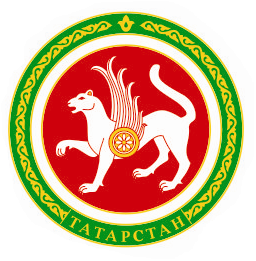 ТАТАРСТАН РЕСПУБЛИКАСЫНЫҢ  ҖИР ҺӘМ МӨЛКӘТ МӨНӘСӘБӘТЛӘРЕ МИНИСТРЛЫГЫВишневский урамы, 26-нчы йорт, Казан шəһəре, 420043 